Міністерство освіти і науки України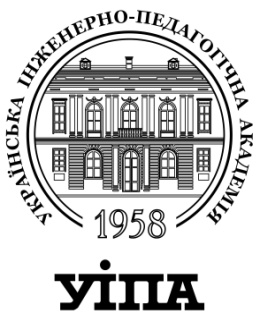 УКРАЇНСЬКА ІНЖЕНЕРНО-ПЕДАГОГІЧНА АКАДЕМІЯ 			Кафедра автоматизації енергетичних процесівМАГІСТЕРСЬКА КВАЛІФІКАЦІЙНА РОБОТАМетодичні вказівкидо виконання Для слухачів магістратури денної та заочної форм навчання спеціальностей: 8.01010401 «Професійна освіта. Енергетика», 8.01010401 «Професійна освіта. Електромеханіка», 8.01010401 «Професійна освіта. Електроніка», 8.01010401 «Професійна освіта. Телекомунікації та зв'язок»,8.05070101 «Електричні станції»ХАРКІВ 2015Міністерство освіти і науки УкраїниУКРАЇНСЬКА ІНЖЕНЕРНО-ПЕДАГОГІЧНА АКАДЕМІЯКафедра автоматизації енергетичних процесівМАГІСТЕРСЬКА КВАЛІФІКАЦІЙНА РОБОТАМетодичні вказівкидо виконання Для слухачів магістратури денної та заочної форм навчання спеціальностей: 8.01010401 «Професійна освіта. Енергетика», 8.01010401 «Професійна освіта. Електромеханіка», 8.01010401 «Професійна освіта. Електроніка», 8.01010401 «Професійна освіта. Телекомунікації та зв'язок»,8.05070101 «Електричні станції»ЗатвердженоНауково-методичною радоюУкраїнської інженерно-педагогічної академіїпротокол № 1від 04.09.2015 р.ХАРКІВ2015УДК 378.147.855(075.5)	Магістерська кваліфікаційна робота : метод. вказ. до виконання для слухачів магістратури денної та заоч. форм навч. спец.: 8.01010401 Проф. освіта. Енергетика, 8.01010401 Проф. освіта. Електромеханіка, 8.01010401 Проф. освіта. Електроніка, 8.01010401 Проф. освіта. Телекомунікації та зв'язок, 8.05070101 Електричні станції / Укр. інж.-пед. акад. ; упоряд.: Ю. С. Олійник, Т. Ю. Василець. – Харків : [б. в.], 2015. – 26 с.		В методичних вказівках викладено основні положення та вимоги до магістерської кваліфікаційної роботи.		Видання призначене слухачам магістратури за спеціальностями 8.01010401 «Професійна освіта. Енергетика», 8.01010401 «Професійна освіта. Електромеханіка», 8.01010401 «Професійна освіта. Електроніка», 8.01010401 «Професійна освіта. Телекомунікації та зв'язок», 8.05070101 «Електричні станції».Рецензент: П. Ф. Буданов, канд. техн. наук, доц.Відповідальний за випуск: І. В. Пантєлєєва, канд. техн. наук, доц. Олійник Ю. С., Василець Т. Ю., упорядкування, 2015 УІПА, 2015Навчальне виданняМАГІСТЕРСЬКА КВАЛІФІКАЦІЙНА РОБОТАМетодичні вказівкидля виконання Упорядники :ОЛІЙНИК Юлія СергіївнаВАСИЛЕЦЬ Тетяна ЮхимівнаФормат 60x84/16. Гарнітура Times New RomаnПапір для цифрового друку. Друк ризографічний.Ум. друк. арк. ____.Тираж ___пр.Українська інженерно-педагогічна академія61003, м. Харків, вул. Університетська, 16.